Vào 10 giờ ngày 30/5/2021, Ban Chỉ đạo phòng chống dịch Covid-19 TPHCM tổ chức họp giao ban trực tuyến về tình hình dịch bệnh diễn ra trên địa bàn.Ủy viên Bộ Chính trị, Bí thư Thành ủy TPHCM Nguyễn Văn Nên; Phó Thủ tướng Thường trực Chính phủ Trương Hòa Bình; Ủy viên Trung ương Đảng, Phó Bí thư Thành ủy, Chủ tịch UBND TP Nguyễn Thành Phong chủ trì cuộc họp.Tham dự có các Phó Chủ tịch UBND TPHCM; lãnh đạo các Sở - ngành, TP Thủ Đức, các quận - huyện, TP Thủ Đức và các thành viên của Ban chỉ đạo phòng chống dịch Covid-19 của Thành phố.1. Tóm tắt chung về diễn biến dịch bệnh ngày 30/5/2021:1.1. Tình hình dịch bệnh Covid-19:  	- Trong ngày 29/5, Bộ Y tế công bố 10 trường hợp dương tính với SARS-CoV-2, đều là lây nhiễm trong cộng đồng và có liên quan đến Hội thánh Truyền giáo Phục Hưng (BN6423-BN6447), có 40 trường hợp nghi ngờ dương tính. 	- Tính đến nay, có 379 trường hợp mắc bệnh phát hiện tại Thành phố Hồ Chí Minh. Trong đó, 177 trường hợp nhiễm trong cộng đồng (chiếm tỷ lệ 46,7%), 202 trường hợp nhập cảnh (chiếm tỷ lệ 53,3%).	- 266 trường hợp điều trị khỏi, chiếm tỷ lệ 78,46% (ngày 28/5 có 05 bệnh nhân xuất viện – BN2990, BN2992, BN 3125, BN3205, BN3520).	- Hiện đang điều trị 142 bệnh nhân dương mới và nghi ngờ. Sức khỏe các bệnh nhân ổn định, không có triệu chứng chuyển nặng.	- Bệnh viện Bệnh nhiệt đới tiếp nhận 01 trường hợp bệnh nhân COVID-19 nặng từ Bệnh viện Đa khoa khu vực tỉnh An Giang. Hiện tại, bệnh nhân vẫn đang thở máy, sử dụng ECMO, kháng sinh phổ rộng, tổn thương đông đặc 2 phổi, xét nghiệm còn dương tính với SARS-CoV-2.- Từ ngày 26/5/2021 đến nay: phát hiện 133 trường hợp (61 Bệnh nhân đã được công bố, 29 trường hợp nghi ngờ).	1.2. Kết quả điều tra, giám sát các trường hợp tiếp xúc hoặc liên quan đến bệnh nhân dương tính mới và nghi ngờ dương tính ngày 29/5/2021Ổ dịch Hội thánh truyền giáo Phục Hưng: phát hiện từ ngày 26/5/2021Tối ngày 26/5/2021, phát hiện 03 trường hợp dương tính với SARS-CoV-2 tại Bệnh viện Nhân dân Gia Định. Qua điều tra dịch tễ xác định cả 03 bệnh nhân đều là thành viên của 01 tổ chức tôn giáo có tên Hội thánh truyền giáo Phục Hưng, địa chỉ sinh hoạt tại quận Gò Vấp. Theo thông tin truy vết, BN6293 từng di chuyển ra Hà Nội ngày 23/4 đến 29/4, có triệu chứng bệnh từ ngày 13/5. Qua hoạt động điều tra truy vết, xét nghiệm mở rộng, đồng thời thành viên của tổ chức trên cũng tự khai báo hoặc được phát hiện qua khám sàng lọc tại các bệnh viện, tính đến hết ngày 29/5/2021 đã ghi nhận 133 trường hợp dương tính và nghi ngờ dương tính từ ổ dịch này.Có tổng cộng 16/22 địa phương có liên quan đến các ca bệnh gồm: TP. Thủ Đức (quận Thủ Đức, quận 2 cũ), Hóc Môn, Bình Thạnh, Gò Vấp, Phú Nhuận, Tân Bình, Tân Phú, Nhà Bè, Bình Tân, Bình Chánh, quận 1, 3, 4, 5, 10, 12.- Tổng số F1: 2.199 người, 1.151 mẫu âm tính, 1.048 chờ kết quả.- Tổng số F2: 60.209 người, 34.567 mẫu âm tính, 25.642 chờ kết quả.Kết quả giải trình tự gene SARS-CoV-2 của 05 người bệnh đầu tiên trong ổ dịch liên quan Hội thánh đều thuộc biến chủng Ấn Độ, B.1.617.2Như vậy TPHCM đã ghi nhận sự lưu hành đồng thời của cả hai biến chủng được cho là có khả năng lây lan nhanh (biến chủng Ấn Độ và biến chủng Anh) ở các ca bệnh trong cộng đồng.1.3. Tổ chức cách ly y tế cho người nhập cảnh, người tiếp xúc ca bệnh, người về từ vùng dịchSố trường hợp đang cách ly tập trung trong ngày: 3.938 trường hợp, trong đó:- Khu cách ly tập trung của thành phố gồm 03 cơ sở: Học Viện Chính trị 2, Trung tâm Quốc phòng An ninh và Huflit với tổng công suất 1.266 giường: hiện đang cách ly 1.049 người (hôm nay Huflit bổ sung giường sẽ tiếp nhận thêm).- Khu cách ly tập trung của quận, huyện gồm 02 cơ sở: Khu C trường quân sự và Trung Đoàn 10 Nhà Bè với tổng công suất 378 giường: hiện đang cách ly 345.- 22 cơ sở cách ly tập trung của quận, huyện với tổng công suất 1.528 giường (khu cách ly quận 9 và quận Thủ Đức cũ đã giải thể): hiện đang cách ly 1.013 người.- 44 khách sạn cách ly có thu phí với 4.528 giường, hiện đang cách ly cho 1.013 chuyên gia người nước ngoài và tổ bay, khách khác.Số trường hợp đang cách ly tại nhà/nơi lưu trú trong ngày: 2.608 người 1.4. Tổ chức xét nghiệm Covid-19:Tổng số mẫu xét nghiệm (lũy tích) đã thực hiện cho tất cả các nhóm đối tượng là 527.960 mẫu (tính đến 20g00 ngày 28/5/2021), trong đó Trung tâm Kiểm soát bệnh tật thành phố đã thực hiện 225.553 mẫu (sau khi rà soát, lọc trùng số liệu).2. Các biện pháp tiếp tục triển khai và đề xuấtThực hiện phong tỏa tại các phường có nhiều ca bệnh theo Chỉ thị 16: Gò Vấp (phường 3, 14, 15, 5, 9, 11), Quận 12 (Thạnh Lộc). Các phường khác có ít ca bệnh, thì phong tỏa theo khu phố có ca bệnh.Thực hiện giãn cách toàn quận Gò Vấp theo Chỉ thị 15.Ngưng mọi hoạt động không cần thiết khác, nếu có tổ chức thì phải dưới 20 người và tuân thủ 5K.Ngưng toàn bộ các hoạt động tôn giáo, cửa hàng, siêu thị ngưng hoạt động (trừ các hoạt động thiết yếu); cấm tụ tập ngoài công cộng (dưới 5 người).Khuyến khích các công ty, doanh nghiệp, làm việc trực tuyến. Các cơ quan nhà nước sắp xếp làm việc tại nhà, tuân thủ 5K trong quá trình làm việc.Các bệnh viện nếu phát hiện ca bệnh trong nội trú thì phong tỏa toàn bộ bệnh viện cho đến khi kiểm soát được tình hình. Các bệnh viện phát hiện ca dương được sàng lọc từ đầu: ngưng tiếp nhận bệnh để khử khuẩn, vệ sinh toàn bộ khu vực người bệnh đến. Triển khai khai báo y tế điện tử cho tất cả các phòng khám trên địa bàn.Tạm ngừng tổ chức thi đầu vào vào lớp 10 cho đến khi tình hình dịch bệnh ổn định.Ngưng hoạt động xe buýt trong thành phố (chỉ hoạt động xe dưới 30 chỗ).Các quận - huyện mở rộng khu cách ly (tối thiểu 100 giường).3. Ý kiến chỉ đạo của Bí thư Thành ủy TP Nguyễn Văn NênHoanh nghênh sự nỗ lực của cả hệ thống chính quyền và các lực lượng chức năng của Thành phố đã ngày đêm tập trung phòng, chống dịch bệnh, Bí thư Thành ủy TP Nguyễn Văn Nên cho rằng, chỉ trong thời gian rất ngắn, chúng ta cơ bản đã truy vết, khoanh vùng để tiến hành các biện pháp dập dịch. Tuy nhiên, hiện nay từ tình huống vô ý thức của một số cá nhân đã và đang tạo ra hậu quả nặng nề cho toàn xã hội. Vì vậy, theo Bí thư Thành ủy Nguyễn Văn Nên, với diễn biến dịch bệnh đang vô cùng phức tạp như hiện nay, đặt ra trách nhiệm lớn lao cho Thành phố; đòi hỏi toàn Thành phố phải nỗ lực hơn nữa, quyết liệt và hiệu quả hơn nữa. Thống nhất với các đề xuất của các ngành, địa phương, Bí thư Thành ủy cho rằng đây là thời gian quan trọng, khi chưa thể đón đầu và truy vết chính xác nguồn lây nên chúng ta phải chấp nhận hy sinh lợi ích ngắn hạn để bảo vệ lợi ích dài hạn. Trong đó, căn cứ tình hình thực tế để thực hiện cách ly và giãn cách xã hội trong thời gian 02 tuần đối với toàn Thành phố theo Chỉ thị 16 và Chỉ thị 15 của Chính phủ. Từ đó, triển khai tầm soát trên diện rộng, có trọng tâm trọng điểm. Các khu công nghiệp, khu chế xuất, các cơ sở sản xuất kinh doanh phải báo cáo thường xuyên, kịp thời kế hoạch kinh doanh an toàn theo Bộ tiêu chí an toàn của lĩnh vực.Sở Lao động – Thương binh và Xã hội, Ủy ban Mặt trận Tổ quốc Việt Nam Thành phố và các tổ chức chính trị - xã hội phối hợp với các địa phương rà soát lại các đối tượng, người dân bị ảnh hưởng bởi dịch bệnh để có kế hoạch hỗ trợ kịp thời.Lãnh đạo TP trân trọng cảm ơn các nhà hảo tâm, các tổ chức và cá nhân trong và ngoài Thành phố đã chung tay ủng hộ kinh phí mua vắc xin. Đề nghị Ban chỉ đạo phòng, chống Covid-19 của Thành phố đẩy nhanh các giải pháp để sớm tiến hành mua vắc xin bổ sung cho Thành phố. Cùng với vắc xin, cần đẩy mạnh các giải pháp “tại chỗ”; thực hiện nghiêm yêu cầu 5K đối trên toàn Thành phố.  Các lực lượng chức năng cần tăng cường kiểm tra, giám sát, phát hiện để kịp thời nhắc nhở và xử lý nghiêm minh các trường hợp vi phạm về quy định phòng chống dịch bệnh.Sở Thông tin và Truyền thông chỉ đạo thông tin kịp thời để người dân chia sẻ, nắm bắt, chủ động và tự giác bảo vệ sức khỏe cho bản thân, gia đình và xã hội.4. Ý kiến chỉ đạo của Phó Thủ tướng Thường trực Trương Hòa BìnhBiểu dương sự kịp thời của TPHCM trong phát hiện, khoanh vùng, dập dịch cùng với nhiều giải pháp quyết liệt, Phó Thủ tướng Thường trực Chính phủ Trương Hòa Bình cho rằng, từ thực tế của đợt bùng phát dịch bệnh lần này, phải nghiêm túc rà soát lại hoạt động của các hội nhóm trên địa bàn gắn với trách nhiệm của người đứng đầu địa phương; xử lý nghiêm các cá nhân, tổ chức cố tình vi phạm, gây hậu quả nghiêm trọng, ảnh hưởng đến kết quả phòng, chống dịch của TPHCM nói riêng, cả nước nói chung. Thực hiện cách ly và giãn cách xã hội theo Chỉ thị 15 và 16 nhưng cần duy trì và đảm bảo thực hiện “Mục tiêu kép”. Triển khai xét nghiệm cho 100% cán bộ, công nhân, người dân tại khu công nghiệp, khu chế xuất và các địa điểm có dịch để đảm bảo ngăn ngừa hiệu quả sự lây lan của dịch bệnh Bên cạnh việc tiêm vắc xin ngừa Covid-19, cần tiếp tục đẩy mạnh tuyên truyền người dân nghiêm túc thực hiện yêu cầu 5K thông qua các kênh truyền thông phong phú và đa dạng.Bên cạnh đó, các hoạt động, cơ sở cung cấp dịch vụ thiết yếu cần được xem xét hoạt động để cung cấp 5. Ý kiến chỉ đạo của Chủ tịch UBND Thành phố Nguyễn Thành PhongTrân trọng và tiếp thu nghiêm túc, đầy đủ các ý kiến chỉ đạo của Bí thư Thành ủy TPHCM Nguyễn Văn Nên và Phó Thủ tướng Thường trực Trương Hòa Bình tại cuộc họp, Chủ tịch UBND TP Nguyễn Thành Phong nhấn mạnh một số giải pháp cấp bách để nâng cao hiệu quả phòng, chống dịch trên địa bàn TPHCM hiện nay với phương châm: “Khẩn trương - Thần tốc - Quyết liệt - Đồng bộ- Chủ động”. Trong đó: 1. Từ 0 giờ ngày 31/5/2021: toàn Thành phố thực hiện giãn cách xã hội theo Chỉ thị 15 và nâng cao một số biện pháp như không được tập trung trên 5 người nơi công cộng; ngoài phạm vi công sở, trường học, bệnh viện; thực hiện nghiêm việc giãn cách tối thiểu 2 mét khi giao tiếp; Người dân (nhất là người trên 60 tuổi) chỉ ra khỏi nhà khi có việc thật sự cần thiết; hạn chế đến các cơ sở khám chữa bệnh trừ trường hợp thật sự cấp bách. Riêng quận Gò Vấp và phường Thạnh Lộc (quận 12) áp dụng Chỉ thị 16, theo nguyên tắc gia đình cách ly gia đình, khu phố cách ly khu phố, tổ dân phố cách ly tổ dân phố, phường cách ly phường.2. Doanh nghiệp sản xuất, cơ sở kinh doanh hàng hoá thiết yếu vẫn được hoạt động nhưng phải đảm bảo các quy định về phòng, chống dịch bệnh khi hoạt động. Chủ cơ sở ký cam kết về an toàn dịch bệnh, có sự chứng kiến của chính quyền địa phương. 3. Hoãn kỳ thi tuyển sinh lớp 10 trên địa bàn Thành phố cho đến khi có thông báo mới.4. Tiến hành lấy mẫu xét nghiệm trên diện rộng toàn TP; trước mắt là tất cả các đơn vị bầu cử có hội viên Hội thánh truyền giáo Phục Hưng cư ngụ; tất cả công nhân, người lao động tại các khu chế xuất, khu công nghiệp, khu công nghệ cao. Mục tiêu phải lấy mẫu đơn khoảng 5 vạn mẫu/ngày.5. Tăng cường kiểm tra việc thực hiện các Chỉ đạo của UBND TP. Cùng với đó, rà soát lại các giải pháp đã và đang triển khai để cập nhật, bổ sung, điều chỉnh kịp thời, phù hợp với tình hình thực tế. 6. Sở Công thương khẩn trương chỉ đạo, ban hành quy định riêng áp dụng cho các chợ đầu mối có để ứng phó kịp thời trong mọi tình huống xảy ra. 7. Tăng cường hơn nữa vai trò của các Tổ Covid-19 cộng đồng; vận hành Tổ Covid-19 tại các cơ quan, đơn vị để hạn chế thấp nhất sự lây nhiễm của dịch bệnh. Ở các địa điểm, khu vực đang có dịch, có thể xem xét thành lập các Tổ ứng phó khẩn cấp. 8. Sở Công Thương, Sở Du lịch và Sở Lao động - Thương binh và Xã hội rà soát, nắm lại các khó khăn của đoanh nghiệp du lịch, các cơ sở sản xuất nhỏ để có giải pháp tháo gỡ kịp thời. 10. Các ngành chức năng và địa phương liên quan xem xét và truy cứu trách nhiệm đối với các cá nhân, tổ chức cố tình vi phạm các quy định phòng, chống dịch bệnh, ảnh hưởng đến kết quả phòng chống dịch của Thành phố. 9. Kêu gọi Người dân Thành phố tự giác tham gia khai báo y tế đầy đủ và chấp hành nghiêm các yêu cầu của chính quyền TP để cùng chung tay chống dịch. Người dân bình tĩnh, không hoang mang, không bình luận, chia sẻ những thông tin chưa kiểm chứng, thông tin chưa được cơ quan chức năng công bố liên quan đến tình hình dịch Covid-19 để tránh hoang mang dư luận.Người dân có thông tin phản ánh về dịch Covid-19, nhất là những vi phạm về quy định phòng chống dịch hãy gửi thông tin về Cổng 1022 của Thành phố.                           TRUNG TÂM BÁO CHÍ THÀNH PHỐ HỒ CHÍ MINH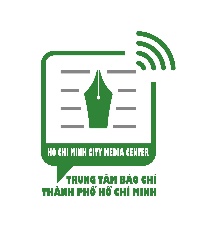 BAN CHỈ ĐẠO PHÒNG CHỐNG COVID-19 THÀNH PHỐ HỒ CHÍ MINHTHÔNG TIN BÁO CHÍ VỀ CÔNG TÁC PHÒNG CHỐNG DỊCH COVID-19 TRÊN ĐỊA BÀN THÀNH PHỐ NGÀY 30/5/2021Thông báo số 52